Для вас, родители!Игры с носовым платочком.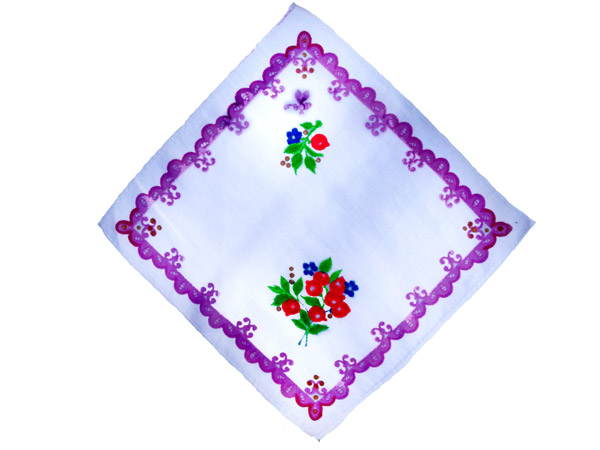 Никакая самая дорогая игрушка не способна заменить ребенку доброго общения со своими родителями. Особенно, если это касается малышей. Даже простой носовой платок, превращенный по воле мамы в смешную зверюшку, без всякого сомнения, даст крохе гораздо больше удовольствия и, главное, пользы, чем  какое-нибудь пластмассово- электронное чудо. Конечно, чтобы в этом убедиться, родителям надо уметь играть со своими чадами. И это, увы, та самая проблема, причем глобального характера, которая так затрудняет многим детям жизнь и даже негативно влияет на их будущее. Платочек для игры не должен использоваться в целях личной гигиены и наоборот.Игры и упражнения с носовыми платочкамиМожно сделать мягкую книжку -  альбом.«Плотик» -скатать платочки в трубочки-бревнышки, сделать из бревнышек плотик. По такому же принципу колодец, избушку«Необычная пицца» -сложить платочки треугольниками – это кусочки пиццы, собираем пиццу, предлагаем выбрать кусочек каждому и догадаться о содержании «пиццы»).«Платочек»
Все игроки встают в круг.  Водящий встает в центр. Играет музыка.
1.Игроки незаметно за спиной передают платочек.
2.Водящий угадывает, указывая на кого – то из играющих.
3.Тот поднимает руки вверх, демонстрируя  « пустые руки»
4.При обнаружении платка меняется водящий.«Необычные мячики»- отличная игра для развития зрительно-двигательной координации, общей и мелкой моторики и социальных навыков ребенка.Описание игры (Берут корзину или ведро и складывают туда маленькие мячики из носовых платочков. Взрослый должен доставать из корзины мячики и кидать их ребенку, а ребенок должен их ловить. Затем наоборот ребенок должен закинуть эти мячики в корзину, а взрослый должен ловить корзиной эти мячики.)Правила игры1.Из бумажных носовых платочков делают небольшие мячики.Посредине комнаты ставят корзину.В корзину складывают эти мячики.Ребенка ставят на расстоянии полуметра от корзины.Взрослый достает мячики из корзины и кидает их ребенку.Ребенок должен их поймать.Затем наоборот, ребенок должен кидать мячики в корзину.Прятки с платком
Для игры используется обычный носовой платок. 
Познакомить ребенка с правилами игры можно на собственном примере. Накройте свою или его ладошку платком со словами: 
– Ой, а куда спряталась рука? – Поднимите платок. – Вот она. 
Накрывайте платком разные части тела: голову, ногу, живот, глаза, уши. Это позволит в игровой форме познакомиться с частями тела. 
С тем же носовым платком вы можете поиграть в игру «Пропавший зайчик». 
Возьмите ткань за два соседних конца, посмотрите за нее с обеих сторон и спросите: «А где наш зайчик? Куда он убежал?». 
После этого завяжите концы платка в узлы так, чтобы они стали похожи на заячьи уши, со словами: «А вот и зайчик! А где же у него хвост?». 
На оставшемся конце платка соорудите небольшой узелок-хвостик: «А вот и хвостик! Давай его погладим».Игра «Приведение»Приведение из бумажного носового платочка - это отличная идея для простой поделки с детьми. Эта поделка совсем несложная и подойдет даже для маленьких детей. Для того, чтобы сделать приведение, лучше всего подойдет бумажный одноразовый носовой платочек или бумажная салфетка белого цвета, ведь приведения и призраки они обычно белые. Еще для этой детской поделки нам понадобятся небольшой кусочек ваты, нитка и черный фломастер. Чтобы сделать призрака из бумажного платочка, возьмите один бумажный платочек, разверните его и положите перед собой на стол. Возьмите кусочек ваты. Скатайте из него шарик, положите в центр носового платочка и оберните шарик платочком. Получилась голова призрака.Зафиксируйте голову, обвязав ее ниткой, желательно белой. Можно использовать веревочку или шнурок, обыграв ее как поясок призрака. Нарисуйте фломастером глазки и ротик призраку. Ручка или карандаш могут порвать бумажный платочек. Поэтому, наверное, проще это сделать фломастером.Как видите, делать с детьми бумажных призраков совсем не сложно. Можно сделать их несколько штук и привязать на одну длинную нитку, так может получиться целая гирлянда приведений. Такими призраками можно украсить комнату на Хэллоуин или на какой-нибудь другой праздник, или детскую пиратскую вечеринку.Игра "Маскарад"На мой взгляд, это замечательная идея. В настоящее время в продаже часто встречаются краски и фломастеры по ткани. Можно нарисовать на носовом платке  не только усы, но и губы, надутые или растянутые в улыбке, беззубую улыбку или высунутый язычок. И можно смело разыгрывать настоящие спектакли. В дороге или, ожидая очередь в поликлинике - это хороший способ развлечь малыша, и дать ему первые уроки актёрского мастерства."Продвинутые" куклы 
получаются из тонких платочков, которые можно крутить, как попало. Им можно делать и ручки и ножки, и талию - что угодно. Они надеваются на 3 пальца - и это уже самый что ни на есть настоящий кукольный театр.
«Кукла» из платочкаБывает, забудешь взять игрушки в дорогу, или очередь в поликлинике неожиданно большая оказалась. Тогда самый простой способ занять ребенка куклой – это сделать ее из носового платка.Как делается зайчик из платка, я уже показывала здесь.Кукла из носового платка делается так же просто.В центр платка для головы положить что-нибудь, например, ватные подушечки или салфетку. Согнуть платок по диагонали и завязать на узелок под головой.На уголках завязать узелки – получаются ручки.  Можно еще на нижних углах завязать, будут ножки. Вот и готова парочка для игры.Лекарства от насморка «Чудесный носовой платочек». Сморкаться необходимо каждому ребенку, так как дети, страдающие от насморка, часто заболевают таким заболеванием как отит. Однако не нужно заставлять ребенка выполнять эту процедуру насильно. Можно воспользоваться игрой, которая научит каждого ребенка сморкаться без нанесения психологических травм. Это делается так: Скрутите платок в трубочку и на конце завяжите узелок. Показывайте малышу, в виде гусеницы, которая ползет и готовится превратиться в бабочку, со словами: она гордо расправляет свои крылышки, распрострите, концы платочка. И вот бабочку увидел человек, который вышел погулять в сад: крылья бабочки завяжите узелками (теперь это ручки). Один узелок нужно надеть на указательный палец, а другие - на средний и большой. Человек бабочке обрадовался и захлопал весело в ладоши. В это время мимо пробегал маленький зайчик: нужно собрать платок в кулак и вытянуть между средним и указательным, а между безымянным и средним пальцем вытянуть концы материала. Если ушки сделать меньше, то получится любознательная белочка. Эта бесконечная игра, и продолжение может зависеть от вашей фантазии. Чудесным носовым платком  можно сделать кого и что угодно,  и к тому же он поможет ребенку освободить нос.  Об этом и о многом другом родителям помогут статьи о детском здоровье. Используя платочек и зажав ноздрю, малышу будет значительно легче научиться выполнять эту процедуру. А как говорилось ранее это надо делать обязательно, чтоб избежать отита. Игра «КУ-ку!» Дети держат платочек за верхние уголки перед лицом: в этом положении они «спрятаны». Хором говорят: «Ку-ку!», опускают платочек и появляются со смешной гримасой на лице. Повторить несколько раз. Можно мальчиков поставить перед девочками, чтобы дети веселили друг друга.Вариант. Пока дети прячутся за платочками, можно давать им задание изображать на лице различные эмоции: радость, страх, удивление, грусть, злость.1,2,3 –ты печальным замри.1,2,3 – ты удивленным замри.1,2,3 – ты веселым замри.1,2,3 – ты сердитым замри.Игра «1,2,3 – ты платочек сбереги». дети стоят в кругу и держат свои платочки за уголочки. Руку с платочком вытянуть вперед. Педагог-ведущий ходит внутри круга и говорит: «1,2,3 – свой платочек сбереги!» После слов он пытается схватить чей-нибудь платочек. Дети стараются, опередив педагога, спрятать свой платочек за спину. Усложнение игры: ведущий просит детей закрыть глаза, положить вторую руку на голову, на плечо, держаться ею за ухо, за нос…Пальчиковая гимнастика «Проглот – бегемот». Носовой платок держать за уголок в левой руке. Подушечки пальцев правой руки соединены вместе – это бегемот. Он «открывает и закрывает рот» и басом представляется: - Привет! Привет!Я проглот – бегемот, у меня большой живот.Мой платок он скушал, вот! (стараться целиком вобрать платочек в кулак, одной рукой)Сразу стало у проглотабрюхо, как у бегемота!Сделать проглота-бегемота другой рукой и повторить все движения.  Для закрепления «жевать» платок без текста, издавая соответсвующие действию звуки «ням – ням – ням»Игра с платочком – хочешь взять платок, беги!» Ребеонк с платочком стоит в цетре круга. Дети идут по кругу и произносят слова: «Мы идем по кругу, дружно друг за другом. Вдруг увидели платочек, яркий словно огонечек.» После слов , ребенок встает между двумя детьми протягивает вперед руку с платочком. Дети встают  спиной к друг другу и по команде: «1,2,3 – беги!» бегут в противоположные стороны и обегают круг. Кто первый, хватает платок. Игра «1,2,3 – моё движенье повтори!» На счет дети прыгают, потом повторяют движение, например: кружатся, танцуют, приседают. Игра «Фокусники» Платочки спрятали в кармашки и повторяют слова:Свои ручки покажите. Пусто?Свои ручки поднимите.Ими потрясите.А теперь потрите. Ничего?Сожмите, уроните,подуйте, поглядите. Ничего?Затем педагог прячется или отворачивается и говорит волшебные  слова: «1,2,3 – ну-ка фокус покажи!». Дети достают свои платочки и показывают педагогу. Игры со стихамиИгра  "Платочек"Я на новенький платок дую, словно ветерок .Мой платок зашевелился, на колени опустился .К нему жук приходил - по краю ходил:- жжж...жжж...жжж... К нему муха прилетала - с угла на угол скакала:- ззз...ззз...ззз... Надо деточек позвать - будут детки танцевать!-Тра-та-та... Тра-та-та...-Хватит детки вам плясать!Вам пора ложиться спать! Уложу Маринку на мягкую перинку.А подружку Аллу укрою одеялом. Спит Андрюшка на подушке,А под подушкой книжка, книжка - малышка.Я ребят будить не буду- Надо деточкам поспать.А платочек не забудуВ свой кармашек я убрать.Игра  "Обезьянка Дина"На квадратной - квадратной полянкеЖила-была обезьянка.Обезьянку звали Дина.А где на полянке середина?Прибежал к середине уголочек.А к нему и второй, его дружочек.Подтянулись ещё два брата.Сколько углов у квадрата?Получился конверт.В нём открытка. На открытке блестящая рыбка! А ещё  значок квадратный! Вот как сложен платок аккуратно!Игра «Проглот»У меня  проглот - кулачок.Проглотил кулачок платок!Сразу стало у проглота Брюхо как у бегемота! Пальчиковая гимнастика Е.Савельевой «Жаба» Жабу мы нашли на кочке (пальцы сжаты в кулак)Принесли домой в платочке (кулак накрыть платочком)Развернули мы платок – (снять носовой платок)Жаба прыг под потолок! (выпрямить пальцы и оттолкнуться ими от стола)Пальчиковая гимнастика «Стираем носовой платочек»намочить платочек; намылить, потереть, прополоскать, отжать, встряхнуть, повесить сушить.Я платочек постираю,а потом прополоскаю, отожму,встряхну, повешу,и прищепкой пристегну.